令和　　年　　月　日保護者　様　　　　　　部　　年　　組　氏名　　　　　　　　　　さん静岡県立掛川特別支援学校長学校感染症等による出席停止のお知らせお子さんは（　溶連菌感染症　・　マイコプラズマ感染症　・　感染性胃腸炎　）にかかっており、またはその疑いがありますのでお知らせします。ついては、学校保健安全法第１９条の規定により、出席を停止します。なお、登校するにあたっては、下記の登校許可確認書を学級担任に提出してください。《　登校許可確認書　》静岡県立掛川特別支援学校長　様児童生徒氏名　　　　　　　　　　　　１　　病名　　　　溶連菌感染症　　・　　マイコプラズマ感染症　　・　感染性胃腸炎　（○をつけてください）２　　●診断を受けた日　　　令和　　年　　月　　日●登校日　　　　　　　令和　　年　　月　　日３　　受診した病院名　　　　　　　　　　　　　　　　　　　　　　　　　　　　　　４　　その他（特記事項）　　　　　　　　　　　　　　　　　　　　　　　　　　　　令和　　年　　月　　日保護者氏名　　　　　　　　　　　　　　　　印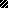 